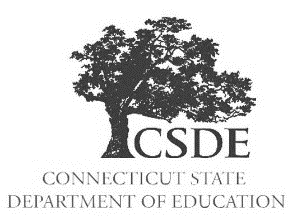 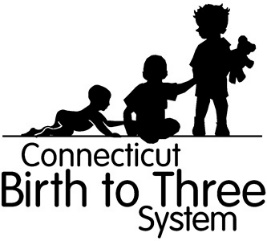 آپ کے حقوق اور اختیارات جب آپ کا بچہ 1 مئی اور آپ کے ڈسٹرکٹ کے تعلیمی سال کے آغاز کے درمیان تین سال کا ہو جاتا ہےکنیکٹیکٹ میں، جو خاندان  Early Intervention Services(ابتدائی مداخلت کی سروسز (EIS)) حاصل کر رہے ہیں جو کہ Birth to Three (پیدائش سے تین سال تک) کے تحت ان بچوں کے لئے ہوں جو 1 مئی اور ان کے ڈسٹرکٹ کے سکول کے تعلیمی سال کے شروع ہونے درمیان تین سال کے ہوئے ہوں وہ تین سال کی عمر کے بعد اپنا تعلیمی سال شروع ہونے تک EIS حاصل کر سکیں گے۔  یہ EIS Over 3 (EIS، 3 سے زائد) کہلاتی ہے۔  یہ نوٹس آپ کو مراحل کے بارے میں بتائے گا اور اس کے ساتھ آپ کے حقوق اور اختیارات کا جائزہ پیش کرے گا۔  ایسے بہت سے مخفف ہیں جو استعمال کیے گئے ہیں۔ پہلا: ایسے خاندان جو EIS Over 3 کے بارے میں جاننا چاہتے ہیں انہیں منتقلی کی منصوبہ بندی میں اپنے سکول ڈسٹرکٹ (جس کو local education agency (مقامی تعلیمی ایجنسی)  یا LEA) بھی کہا جاتا ہے، کی شمولیت کی منظوری لازما دینی چاہیئے کیونکہ EIS Over 3 صرف ان خاندانوں کے لئے دستیاب ہے جو قبل از سکول کی خصوصی تعلیم یا حصّہ B، سیکشن 619 برائے Individuals with Disabilities Education Act(معذوریوں کے شکار افراد کا تعلیمی ایکٹ (IDEA)) کے لیے اہل تصور کیے جاتے ہیں اور وہ موجودہ طور پر IDEA حصّہ C سروسز وصول کر رہے ہیں۔آئندہ: آپ کی سروس کا رابطہ کار منتقلی کی ایک کانفرنس منعقد کروائے گا اور شمولیت کے لئے آپ کی LEA کو مدعو کرے گا۔  پھر LEA آپ کے ساتھ planning and placement team (منصوبہ بندی اور تعیناتی کی ٹیم (PPT)) کی میٹنگز منعقد کروائے گا تاکہ اہلیت کا فیصلہ کیا جائے اور، اگر اہل ہوں، تو ایک  Individualized Education Program(انفرادی تعلیمی پروگرام (IEP)) تشکیل دیا جائے۔جب آپ کو IEPمل جائے، تو آپ پیش کردہ سروسز کا اپنےIndividualized Family Service Plan (IFSP، خاندان کی سروس کے انفرادی منصوبے) کے ساتھ موازنہ کر سکتے ہیں اور پھر کوئی فیصلہ کر سکتے ہیں۔ آپاپنے IEP جیسے تحریر ہو ویسے نافذ کرنے پر رضامندی کا اظہار کر سکتے ہیں اور free appropriate public education (مفت مناسب عوامی تعلیم (FAPE)) کو اپنے LEA کی جانب سے وصول کر سکتے ہیں اور Birth to Three پروگرام سے خارج ہو سکتے ہیں؛Birth to Three کے ساتھ IFSP میں رہنے کا انتخاب کر سکتے ہیں جس میں تعلیمی جزو شامل ہوتا ہے اور پھر اپنا IEP لاگو کر سکتے ہیں جو آپ کے بچے کی تیسری سالگرہ کے بعد کسی تاریخ پر ہو لیکن آپ کے بچے کی تیسری سالگرہ کے بعد اگلے تعلیمی سال کے آغاز کے بعد نہ ہو؛ یاکسی بھی وقت پر تمام سروسز معطل کرنے اور Birth to Threeسے خارج ہونے اور اپنے IEP کو لاگو نہ کرنے کا انتخاب کر سکتے ہیں لیکن اگر بعد ازاں آپ اپنا فیصلہ بدل لیں، تو آپ درخواست کر سکتے ہیں کہ آپ کا IEP لاگو کیا جائے۔اہم:  EIS Over 3 کا چناؤ کرنا ایک مرتبہ کا انتخاب ہے۔ اپنے بچے کے تین سال کا ہو جانے کے بعد جب آپ Birth to Three سے خارج ہو جائیں، تو آپ EIS جو Birth to Three پروگرام کی جانب سے ہوں، کے اہل نہیں ہوں گے۔توسیع شدہ تعلیمی سال (Extended School Year) یا "ESY" منجانب کنٹیکٹیکٹ Department of Education (ڈیپارٹمنٹ آف ایجوکیشن) کے بارے میں ایک نوٹIDEAکے تحت، ESY سروسز کے لئے بچے کی اہلیت کے حوالے سے فیصلے، بچے کی ضروریات کی بنا پر انفرادی بنیادوں پر کئے جاتے ہیں۔ حصّہ B سروسز کے تمام اہل بچے ESY کے لئے اہل نہیں ہوتے۔کنٹیکٹیکٹ میں ریاستی معیار میں رجعت/ واپس بحالی کا معیار اور عدم-رجعت کا معیار دونوں شامل کیے گئے ہیں تاکہ اس بات کا تعین کیا جائے کہ آیا بچہ ESY سروسز وصول کرنے کا اہل ہے۔ اس میں شامل عوامل ہیں:طالب علم کی معذوری (عدم-رجعت) کی شدت یا نوعیت؛*طالب علم غالبا اہم صلاحیتیں گنوا چکا ہے یا عمومی طلبہ کے مقابلے میں ایک معقول وقت کے اندر ان صلاحیتوں کو بحال کرنے میں ناکام رہتا ہے (رجعت/واپس بحالی)؛ *نگہداشت کنندگان سے خود-کفالت اور خودمختاری حاصل کرنے کے لئے اہم تعلیمی شعبوں میں طالب علم کی پیش رفت (عدم-رجعت)؛*طالب علم کے سٹیریو ٹائپ، رسوم و رواج سے متعلقہ، جارحانہ یا خود-اذیتی والے متاثر کن رویے طالب علم کی راہ میں رکاوٹ بنتے ہیں کہ وہ تعلیمی سال کے دوران پروگرام سے کچھ تعلیمی فائدہ حاصل کرے (عدم-رجعت)؛ یا*کچھ دیگر خصوصی حالات جن کی نشاندہی IEP ٹیم کی جانب سے کی گئی جیسے کہ: دوسرے طالب علم جو معذوری کا شکار نہیں ہیں ان کے ساتھ طالب علم کی تعامل کی صلاحیت؛ طالب علم کے نصاب کے وہ شعبے جن میں مسلسل توجہ درکار ہے؛ طالب علم کے پیشہ ورانہ تقاضے؛ یا متبادل وسائل کی دستیابی۔توسیع شدہ تعلیمی سال (Extended School Year) (ESY) کی سروسز 15 مارچ 2007نوٹ: اگر آپ کا بچہ ESY کے لئے اہل نہیں ہے، تو سکول کی جانب سے سروسز آپ کے  IEPلاگو ہونے کی تاریخ تک شروع نہیں ہوں گی۔  اس کا مطلب ہے کہ اگر آپ Birth to Three کو جاری رکھنے کا انتخاب نہیں کرتے، تو آپ کو گرمیوں کے دوران Birth to Three اپنے سکول کی جانب سے سروسز وصول نہیں ہوں گی۔آپ کے بچے کی خوبیوں اور ضروریات کے بارے میں مؤثر مواصلت، آپ کے خاندان کے فیصلے کی معاونت میں اہم کردار ادا کرتی ہے۔  مثال کے طور پر، ایسا بچہ جس کو افراد کے مابین کی سماجی ضروریات درپیش ہوں، اس بچے کا خاندان، دوسرے نو عمر بچوں کے ساتھ سماجی تعاملات پروان چڑھانے کے لئے قبل از سکول کی خصوصی تعلیم پر منتقلی کو ترجیح دے سکتا ہے۔  کوئی دوسرا خاندان یہ فیصلہ کر سکتا ہے کہ EIS Over 3 کو وصول کرنا جاری رکھا جائے کیونکہ ان کے بچے کو ہفتے کے دوران اپنے ساتھیوں کے ساتھ وقت گزارنے کے متعدد مواقع پہلے ہی حاصل ہیں۔ہر خاندان کا انتخاب منفرد ہوتا ہے اور اس کا انحصار آپ کے خاندان کے لئے بہترین موزونیت کی بنیاد پر ہونا چاہیئے۔ایسے خاندانوں کے لئے جو EIS Over 3 جاری رکھنے کا انتخاب کرتے ہیں IFSP میں تعلیمی جزو شامل ہوگا جو کہ سکول کی تیاری کو پروان چڑھاتے ہیں اور تعلیم سے پہلے کی معلومات، زبان، اور حساب دانی کو شامل کرے گا۔اپنے حقوق جانیئے!اس نوٹیفیکیشن کے علاوہ، آپ کے حقوق کے بارے میں دو اہم فارمز اور دو گائیڈز موجود ہیں۔جو جدول ذیل سے شروع ہوتا ہے اور صفحات 3 اور 4 تک جاری رہتا ہے اس میں آپ کے حقوق کے بارے میں قانونی اور انضباطی حوالے شامل ہیں اور مختلف اجزا موجود ہیں جن سے IDEA حصّہ C (Birth to Three یا EIS) اور حصّہ B (قبل از سکول خصوصی تعلیم) تشکیل پاتے ہیں۔  امید ہے کہ اس سے آپ کو اپنے اختیارات کا موازنہ کرنے میں مدد ملے گی تاکہ جب آپ کوئی فیصلہ کریں تو آپ کو اچھی طرح معلومات حاصل ہوں۔یہ جدول اگلے صفحے پر جاری ہےاگر آپ کے پاس حصّہ C کے بارے میں کوئی سوالات ہوں، تو براہ کرم اپنی سروس کے رابطہ کار سے دریافت کریں اور اگر آپ کے پاس حصّہ B کے بارے میں کوئی سوالات ہوں تو اپنے سکول ڈسٹرکٹ سے پوچھیں۔Connecticut Parent Advocacy Center (CPAC, Inc.) (کنٹکٹیکٹ والدین کا وکالتی مرکز(CPAC, Inc.)) مدد کے لئے اس نمبر پر (860) 739-3089 یا یہاں آن لائن  cpac@cpacinc.orgد ستیاب ہے۔IDEA حصّہ C Birth to Three کا EISIDEA حصّہ B قبل از سکول کی خصوصی تعلیمفارم 5-5
3 سال سے زائد عمر میں EIS وصول کرنے پر رضامندیفارم ED626 
خصوصی تعلیم کی ابتدائی فراہمی کے لئے رضامندیوالدین کے حقوق کا بروشرخصوصی تعلیم میں پیشہ ورانہ احتیاطیںاجزاءحصّہ C - Birth to Threeحصّہ B - قبل از اسکول خصوصی تعلیمانفرادی منصوبہ/پروگرامIndividualized Family Service Plan20 USC §303.20, 34 CFR §303.344Individualized Education Program20 USC §1414, 34 CFR §§300.320–300.324Individualized Family Service Plan (IFSP) کا مطلب ہوتا ہے کہ کسی اہل بچے اور بچے کے خاندان کو ابتدائی مداخلت اور دیگر سروسز کی فراہمی کے لئے ایک تحریری منصوبہ؛ IFSP پر IFSP ٹیم کی جانب سے سالانہ نظرِ ثانی کی جاتی ہے، جس میں بچے کے والدین شامل ہوتے ہیں۔ IFSP تقاضا کرتا ہے کہ سروس کا ایک رابطہ کار تعینات کیا جائے تاکہ منصوبے کے مناسب عمل درآمد اور ہم آہنگی کو یقینی بنایا جائے۔ IFSP اپنے روزمرہ معمولات میں بچے اور خاندان دونوں پر توجہ مرکوز کرتا ہے۔ EIS Over 3 پروگرام کے لئے، IFSP میں تعلیمی جزو لازمی شامل ہو گا جوکہ سکول کی تیاری کو پروان چڑھاتا ہے اور اس میں تعلیم سے پہلے کی معلومات، زبان، اور حساب دانی کی صلاحیتیں شامل ہوتی ہیں۔Individualized Education Program (IEP) کا مطلب ہے کہ معذوری کے شکار بچے کے لئے ایک تحریری بیان جس کو IDEAکے مطابق ایک میٹنگ میں تشکیل دیا جاتا، جائزہ لیا جاتا، اور نظرِ ثانی کی جاتی ہے۔  ایک IEP میں شامل ہونا چاہیئے:بچے کی تعلیمی کامیابیوں کی موجودہ سطحوں اور فعالیاتی کارکردگی کا بیانتعلیمی اور فعالیاتی اہداف سمیت قابلِ پیمائش سالانہ اہداف کا بیان  دوسری چیزوں کے ساتھ IEP، کی توجہ اس بات پر ہوتی ہے کہ بچے کی معذوری کس طرح اس کی تعلیمی شمولیت کو متاثر کرتی ہے۔اجزاءحصّہ C - Birth to Threeحصّہ B - قبل از سکول خصوصی تعلیمپیشہ ورانہ احتیاطی تدابیروالدین کے حقوق کا بروشر§1415, 34 CFR §303.7خصوصی تعلیم میں پیشہ ورانہ احتیاطی تدابیر20 USC §1414, 34 CFR §§300.505–300.518یہ حقوق اس وقت سے لاگو ہوتے ہیں جب آپ کو Birth to Three پروگرام کے لئے ریفر کیا جاتا ہے اور اس وقت تک جب آپ Birth to Three سسٹم سے خارج ہو جائیں۔   جس میں شامل ہے:ریکارڈز کا معائنہ کرنے کا موقعہپیشگی نوٹسآبائی زبانوالدین کی رضامندیوالدین کا متبادلاختلافات کا حلتحریری شکایتکارروائی کے زیرِ غور ہونے کے دوران سروسزمصالحتحل کا سیشنرازداریتیہ حقوق اہلیت کے حوالے سے کسی قسم کے تعین کے سلسلے میں ریفرل کے وقت سے لاگو ہوں گے۔  جس میں شامل ہے:ریکارڈز کا معائنہ کرنے کا موقعہپیشگی نوٹسآبائی زبانوالدین کی رضامندیوالدین کا متبادلاختلافات کا حلتحریری شکل میں شکایتکارروائی کے زیرِ غور ہونے کے دوران سروسزمصالحتحل کا سیشنرازداریتخود مختار تعلیمی تجزیہغیر جانبدار بقیہ کارروائی کی شکایتمعذوری کے شکار بچوں کا ضابطہاٹارنی کی فیسیںیک طرفہ تعیناتیاںمعاشرتی اقداماتتوسیع شدہ تعلیمی سال کی سروسزسروسز کی اقسامEarly Intervention Services20 USC   34 CFR §303.13خصوصی تعلیم اور متعلقہ سروسز20 USC  34 CFR §§300.34, 300.39, and 300.106Early Intervention Services جو ایک جامع سروس کے ترسیلی ماڈل کے ذریعے بچے اور بچے کے خاندان کی مخصوص ضروریات کو پورا کرنے کے لئے لازمی ہیں۔ ابتدائی مداخلت کی ان سروسز میں شامل ہیں:ٹیکنالوجی کے معاونتی آلات اور ٹیکنالوجی کی معاونتی سروسزسماعت کے علم کی سروسزخاندان کی تربیت، کونسلنگ، اور گھر کے دورےصرف تشخیص اور جائزے کے مقاصد کے لئے طبی سروسزنرسنگغذائی سروسزپیشہ ورانہ تھیراپینفسیاتی سروسزجسمانی تھیراپیسروس کی ہم آہنگیسماجی کام کی سروسزخصوصی ہدایت اس طرح ڈیزائن کی گئی ہے کہ معذوری کے شکار کسی نومولود یا چھوٹے بچے کی نشوونمائی ضروریات پوری کر سکےبولنے-زبان دانی کی پیتھالوجی سروسزنقل و حملبصارت کی سروسزسال بھر کے دوران جاری رہنے والی سروسز خصوصی تعلیم اور متعلقہ سروسز میں شامل ہے:ٹیکنالوجی کے معاونتی آلات اور سروسزسماعت کے علم کی سروسزابتدائی تشخیص اور جائزہترجمانی کی سروسزتشخیص یا جائزے کے مقاصد کے لئے طبی سروسزپیشہ ورانہ تھیراپیوالدین کی کونسلنگ اور تربیتنفسیاتی سروسزجسمانی تھیراپیتفریح، جس میں معالجاتی تفریح شامل ہےسکول کی صحت اور نرس کی سروسزسکولوں میں سماجی کام کی سروسزخصوصی ہدایتطلبہ کی کونسلنگ کی سروسز، جس میں بحالی کی کونسلنگ شامل ہےبولنے-زبان دانی کی پیتھالوجی سروسزنقل و حملبصارت کی سروسز، جس میں رخ بندی اور حرکت کی سروسز شامل ہیںExtended School Year کی سروسز اگر IEP ٹیم لازمی ہونے کا تعین کرتی ہےسروسز کی جگہیںقدرتی ماحول34 CFR §303.13(a)(8), 303.26, 303.126.کم ترین پابندی کا ماحول34 CFR §300.114ایسے ماحول جو قدرتی ہوں، جن میں گھر اور کمیونٹی کے ماحول شامل ہیں جس میں ایسے بچے شامل ہوتے ہیں جو معذوریوں کا شکار نہ ہوں:  گھرپبلک سکول پری سکول پرائیویٹ کمیونٹی پری سکولHead Startبچے کی نگہداشت کے مراکزخاندان بچے کی نگہداشت کے فراہم کنندگانپارکس اور تفریحی پروگرامزپلے گروپسلائبریریاںبچوں کی خدمت کے دیگر پروگرامز LEA کو اس بات کو یقینی بنانا چاہیئے کہ معذوریوں کے شکار طلبہ، جن میں پبلک اور پرائیویٹ اداروں یا نگہداشت کی دیگر سہولت گاہوں کے طلبہ شامل ہوں، وہ زیادہ سے زیادہ ممکن حد تک ان طلباء کے ساتھ تعلیم حاصل کریں جو معذور نہیں ہیں؛پبلک یا پرائیویٹ کمیونٹی ماحول، جس میں شامل ہے لیکن انہی تک محدود نہیں:
پبلک سکول پری سکول اور پری-کنڈرگارٹن پروگرامز
پرائیویٹ کمیونٹی پری سکول اور پری-کنڈرگارٹن پروگرامز
Head Startگروپ میں بچوں کی نشوونما کے مراکز اور بچے کی نگہداشت
 • گھر
 • ہسپتالسروس کے لئے والدین کی رضامندیEarly Intervention Services (EIS)34 CFR §303.420	خصوصی تعلیم اور متعلقہ سروسز34 CFR 300.300ابتدائی تجزیے کے لئے والدین کی رضامندی درکار ہے۔والدین میں سے کوئی IFSP پر ابتدائی مداخلت کی کسی مخصوص سروس کو قبول یا رد کر سکتا ہے، یا اگر ابتدائی مداخلت کی کسی مخصوص سروس کے پہلے فراہم کئے جانے کے بعد اس کے لئے رضامندی سے دست بردار ہو سکتے ہیں۔والدین میں سے کسی سے درکار ہے کہ LEA کی جانب سے کوئی جائزے انجام دینے سے پہلے ابتدائی تجزیے کے لئے رضامندی ظاہر کریں۔ والدین کو IEP کے تشکیل پانے سے پہلے سروسز کی ابتدائی فراہمی کے لئے رضامندی کے دستخط بھی کرنے چاہیئں۔ ادائیگی کا سسٹمEarly Intervention Services (EIS)34 CFR §303.521خصوصی تعلیم اور متعلقہ سروسزCFR 300.7003 سال کی عمر سے اوپر فراہم کردہ EI سروسز کے لئےخاندانوں سے حقیقی اخراجات وصول نہیں کئے جائیں گے۔ Birth to Three "ادائیگیوں کے سسٹم" کی پالیسی بچے کے ایک فرق کے ساتھ تین سال کا ہو جانے کے بعد جاری رہتی ہے۔  EIS کا پروگرام Medicaid اور نجی انشورنس سے بل حاصل کرنا جاری رکھے گا جس میں خاندانوں پر کوئی حقیقی اخراجات عائد نہیں ہوں گے۔ والدین سے IEP سروسز کے لئے حقیقی اخراجات وصول نہیں کیے جائیں گے۔ LEAs فنڈنگ کے دیگر ذرائع استعمال کرتے ہیں جن میں صرف صحت سے متعلقہ سروسز اور کیس کے انتظام کے لئے Medicaid شامل ہیں